2022 SHW Holiday Party Reservations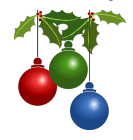 Turn Verein Ballroom 3349 J Street, SacramentoWednesday, December 14th5:30 – 6:30 PM Social Hour ~ 6:30 PM Buffet DinnerFirst Name:_____________________  Last Name:__________________________Email Address:_______________________________________________________Phone: ____________________________  How many people in your party?_____Names of people in your party (we will have name placards to facilitate a quick check-in):_________________________________________________________________________________________________________________________________________________________________________________________________________How Many Vegetarian Entrées?________Cost is $50.00 per personTotal cost for your party $_____________Please mail this form and your check (made payable to SHW) to:Landon Tymochko9480 Lockford CtElk Grove, CA 95624